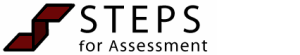 Top of FormStudent Teacher Name: _________________________       Block:   1     2  	Date: ________________Cooperating Teacher: ___________________________       School/District_______________________University Supervisor: __________________________       Grade/Course _______________________Bottom of FormTrait NameTrait DescriptionRatingsRatingsRatingsRatingsRatingsTrait NameTrait DescriptionHigh LevelSatisfactoryNeeds ImprovementNot ObservedNot ApplicableMTH 1.0.0The student teacher has developed knowledge and understanding of mathematics that is both diverse and in greater depth than the understanding required for the school mathematics they teach.321 (NO) (NA)MTH 2.0.0The student teacher understands interrelationships between various areas of mathematics and the application of mathematical concepts and operations to fields outside mathematics.321 (NO) (NA)MTH 3.0.0The student teacher possesses knowledge of appropriate levels of mathematics.321 (NO) (NA)MTH 4.0.0The student teacher is able to clearly communicate mathematical ideas, both verbally and in writing.321 (NO) (NA)MTH 5.0.0The student teacher has the ability to use current technology, naturally and routinely, in the teaching, learning, and doing of mathematics.321 (NO) (NA)MTH 6.0.0The student teacher enjoys doing mathematics while appreciating the power and beauty of mathematics in the organization of experiences.321 (NO) (NA)MTH 7.0.0The student teacher has developed a questioning and conjecturing approach to the teaching of mathematics.321 (NO) (NA)MTH 8.0.0The student teacher has developed problem solving techniques, has an ability to organize and analyze information, and is able to present logical arguments.321 (NO) (NA)MTH 9.0.0The student teacher is aware of historical developments in mathematics and the evolving nature of mathematics, and possesses a sufficient knowledge base to understand new developments.321 (NO) (NA)MTH 10.0.0The student teacher has a knowledge of sources (such as professional mathematics organizations and publications) for keeping abreast of new developments in mathematics education.321 (NO) (NA)MTH 11.0.0The student teacher is aware of and is willing to use alternative assessment techniques.321 (NO) (NA)MTH Influence on Student LearningThe student teacher influences student learning to ensure high levels of achievement among all students. Comment required321 (NO) (NA)Influence on Student Learning (Comment Required):General Comments (optional):321 (NO) (NA)Influence on Student Learning (Comment Required):General Comments (optional):321 (NO) (NA)